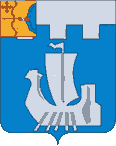 Информационный бюллетень органов местного    самоуправления Подосиновского районаот 11.10.2022 № 31 (515)утверждён решением Подосиновской районной Думы от 21.12.2007 № 30/100(в редакции от 30.08.2011 № 07/60)пгт ПодосиновецОб утверждении Порядка работы телефона доверия 
по вопросам противодействия коррупции в Администрации Подосиновского районаВ целях повышения эффективности обеспечения соблюдения муниципальными служащими Администрации Подосиновского района и руководителями муниципальных учреждений, подведомственных Администрации Подосиновского района, запретов, ограничений и требований, установленных в целях противодействия коррупции, формирования в обществе нетерпимости 
к коррупционному поведению ПОСТАНОВЛЯЕТ:1. Утвердить Порядок работы телефона доверия по вопросам противодействия коррупции в Администрации Подосиновского района согласно приложению.2. Контроль за исполнением постановления возложить на управляющего делами Администрации Подосиновского района.3. Настоящее постановление вступает в силу с момента опубликования.Глава Подосиновского района    С.П. Синицын                                                                 Приложение                                                                 УТВЕРЖДЕНпостановлением Администрации Подосиновского района                                                                От 06.10.2022 № 226 ПОРЯДОКработы телефона доверия по вопросам 
противодействия коррупции в Администрации                                 Подосиновского района1. Порядок работы телефона доверия по вопросам противодействия коррупции в Администрации Подосиновского района (далее – Порядок) определяет правила организации работы телефона доверия по вопросам противодействия коррупции (далее – телефон доверия).2. Телефон доверия – канал связи с гражданами и организациями, созданный в целях получения дополнительной информации 
для совершенствования деятельности Администрации Подосиновского района по вопросам противодействия коррупции, оперативного реагирования на возможные коррупционные проявления в деятельности муниципальных служащих Администрации Подосиновского района и руководителей муниципальных учреждений, подведомственных Администрации Подосиновского района.3. По телефону доверия принимается информация о фактах коррупционных проявлений, конфликта интересов в действиях лиц, указанных в пункте 2 настоящего Порядка, а также несоблюдения ими ограничений и запретов, установленных законодательством Российской Федерации.4. Информация о номере телефона доверия размещается 
на официальном информационном сайте Администрации Подосиновского района в информационно-телекоммуникационной сети «Интернет» в разделе «Противодействие коррупции», а также 
на информационных стендах, расположенных в помещениях Администрации Подосиновского района и подведомственных 
ей муниципальных учреждений.5. Телефон доверия устанавливается в управление делами Администрации Подосиновского района.6. Обращения, поступившие по телефону доверия в период 
с понедельника по пятницу с 08-00 до 12-00, с 13-00 до 17-00 (с 12-00 до      13-00 перерыв на обед), принимаются муниципальными служащими управления делами Администрации Подосиновского района.7. Все обращения, поступающие по телефону доверия, не позднее следующего рабочего дня подлежат обязательному внесению в журнал регистрации обращений граждан и организаций, поступивших по телефону доверия по вопросам противодействия коррупции (далее – журнал), 
согласно приложению № 1 и оформляются согласно приложению № 2.8. Обращения без указания фамилии гражданина, направившего обращение, или почтового адреса, по которому должен быть направлен ответ, остаются без ответа.Если в таких обращениях содержится информация 
о подготавливаемом, совершаемом или совершенном противоправном деянии, а также о лице (лицах), его подготавливающем, совершающем 
или совершившем, такие обращения не позднее следующего рабочего дня 
с момента их получения передаются в правоохранительные органы 
в соответствии с их компетенцией.9. Администрация Подосиновского района 
или должностное лицо при получении обращения, в котором содержатся нецензурные либо оскорбительные выражения, угрозы жизни, здоровью 
и имуществу должностного лица, а также членов его семьи, вправе оставить обращение без ответа по существу поставленных в нем вопросов и сообщить гражданину, направившему обращение, о недопустимости злоупотребления правом.10. Обращения, содержащие вопросы, решение которых не входит 
в компетенцию Администрации Подосиновского района, направляются в течение семи дней со дня их регистрации 
в соответствующий орган или соответствующему должностному лицу, 
в компетенцию которых входит решение поставленных в обращениях вопросов, с уведомлением гражданина или организации о переадресации 
его (ее) обращения.11. Обращения, поступившие по телефону доверия, рассматриваются 
в порядке и сроки, которые установлены Федеральным законом 
от 02.05.2006 № 59-ФЗ «О порядке рассмотрения обращений граждан Российской Федерации».12. Организацию работы телефона доверия осуществляют муниципальные служащие управление делами Администрации Подосиновского района, которые:фиксируют на бумажном носителе текст обращения;регистрируют обращение в журнале;анализируют и обобщают обращения, поступившие по телефону доверия, в целях разработки и реализации антикоррупционных мероприятий.13. Муниципальные служащие Администрации Подосиновского района, работающие с информацией, полученной 
по телефону доверия, несут персональную ответственность за соблюдение конфиденциальности полученных сведений в соответствии 
с законодательством Российской Федерации.14. Использование телефона доверия не по назначению, в том числе 
в личных целях, запрещено.Приложение № 1к ПорядкуЖУРНАЛрегистрации обращений граждан и организаций, 
поступивших по телефону доверия 
по вопросам противодействия коррупцииПриложение № 2к ПорядкуОБРАЩЕНИЕ,поступившее по телефону доверия
по вопросам противодействия коррупцииДата, время:_____________________________________________________________________________(указывается дата, время поступления обращения на телефон доверия 
(число, месяц, год, час, минуты)Фамилия, имя, отчество, название организации:_____________________________________________________________________________(указывается фамилия, имя, отчество (последнее – при наличии) гражданина, 
название организации_____________________________________________________________________________либо делается запись о том, что гражданин не сообщил фамилию, имя, отчество (последнее – при наличии), название организации)Место проживания гражданина, юридический адрес организации:_____________________________________________________________________________(указывается адрес, который сообщил гражданин,_____________________________________________________________________________либо делается запись о том, что гражданин адрес не сообщил)Контактный телефон:_____________________________________________________________________________(номер телефона, с которого звонил и (или) который сообщил гражданин,_____________________________________________________________________________либо делается запись о том, что телефон не определился и (или) гражданин 
номер телефона не сообщил)Содержание обращения:______________________________________________________________________________________________________________________________________________________________________________________________________________________________________________________________________________________________________________________________________________________________________________________________________________________________________________________________________________Обращение оформил:_____________________________________________________________________________(должность, инициалы и фамилия, подпись лица, оформившего обращение)___________АДМИНИСТРАЦИЯ ПОДОСИНОВСКОГО РАЙОНАКИРОВСКОЙ ОБЛАСТИПОСТАНОВЛЕНИЕВ целях разработки проекта решения «О бюджете Подосиновского района на 2023 год и на плановый период 2024 и 2025 годов» в соответствии со статьей 107.1. Бюджетного кодекса Российской Федерации, пунктом 18.13. «Положения о бюджетном процессе в Подосиновском районе», утвержденного решением  Подосиновской районной Думы от 26.02.2014              № 42/264 ПОСТАНОВЛЯЕТ: 1. Утвердить основные направления муниципальной долговой политики Подосиновского района на 2023 год и на плановый период 2024 и 2025 годов, согласно приложению.  2. Опубликовать настоящее постановление в Информационном бюллетене органов местного самоуправления Подосиновского района. Глава Подосиновского района    С.П. Синицын                                                                                  Приложение                                                                                  УТВЕРЖДЕНОпостановлением Администрации Подосиновского района                     От 06.10.2022 № 228   Основные направления муниципальной долговой политики Подосиновского  района на 2023 год и на плановый период 2024 и 2025 годовДолговая политика на 2023-2025 годы направлена на сокращение объема муниципального долга.В основу формирования и реализации долговой политики на 2023-2025 годы заложены:– поддержание объема муниципального долга на экономически безопасном уровне, что позволит своевременно и в полном объеме выполнять долговые обязательства;– оптимизация структуры муниципального долга путем привлечения кредитов с более низкими процентными ставками с целью минимизации стоимости его обслуживания;– своевременное исполнение принятых обязательств по погашению и обслуживанию муниципального долга; поддержание на высоком уровне деловой репутации муниципального района как заемщика средств при привлечении кредитных ресурсов;– гибкое реагирование на изменяющиеся условия финансовых рынков и использование наиболее благоприятных источников и форм заимствований;– мониторинг текущей ситуации по исполнению бюджета района с целью определения возможности досрочного погашения долговых обязательств;– обеспечение в 2022-2024 годах дефицита бюджета муниципального района на уровне не более 5 процентов от суммы доходов  бюджета района без учета безвозмездных поступлений за соответствующий финансовый год;– поэтапное снижение уровня муниципального долга Подосиновского района: обеспечение на 1 января 2024 года доли общего объема муниципального долга Подосиновского района не более 19 процентов суммы доходов бюджета района без учета безвозмездных поступлений за 2023 год; обеспечение на 1 января 2025 года доли общего объема муниципального долга Подосиновского района не более 17 процентов суммы доходов  бюджета района без учета безвозмездных поступлений за 2024 год; обеспечение на 1 января 2026 года доли общего объема муниципального долга Подосиновского района не более 15 процентов суммы доходов  бюджета района без учета безвозмездных поступлений за 2025 год;– обеспечение возможности привлечения в бюджет района кредитов от кредитных организаций исключительно по ставкам на уровне не более чем уровень ключевой ставки, установленный Центральным банком Российской Федерации, увеличенный на 2 процента годовых;– обеспечение доли расходов на обслуживание муниципального долга Подосиновского района не более 1 процента общего объема расходов бюджета района, за исключением объема расходов, которые осуществляются за счет субвенций, предоставляемых из бюджетов бюджетной системы Российской Федерации;– обеспечение годовой суммы платежей по погашению и обслуживанию муниципального долга Подосиновского района, возникшего по состоянию на 1 января очередного финансового года, без учета платежей, направляемых на досрочное погашение долговых обязательств со сроками погашения после 1 января года, следующего за очередным финансовым годом, не более 13 процентов от общего объема налоговых и неналоговых доходов бюджета района и дотаций из бюджетов бюджетной системы Российской Федерации;– не предоставление муниципальных гарантий Подосиновского района юридическим лицам.Сумма уплаченных процентов на обслуживание муниципального долга ежегодно снижается, так в 2015 году она составляла 3,9 млн. рублей, в 2016 году 2,6 млн. рублей, в 2017 году 2,15 млн. рублей, в 2018 году 1,7 млн. рублей, в 2019 году 1,1 млн. рублей, в 2020 году 0,96 млн. рублей, в 2021 году 0,49 млн. рублей. Ожидаемая сумма уплаты процентов по 2022 году составляет 0,48 млн. рублей. Просроченных долговых обязательств у района не имеется.   Объем муниципального долга в 2022-2024 годах не должен привести к нарушению установленных законодательством норм. Основными источниками финансирования погашения муниципальных долговых обязательств будут являться налоговые поступления и заемные средства.Основу для формирования объемов источников финансирования дефицита местного бюджета составили показатели, соответствующие:– объему привлеченных заемных средств в соответствии с заключенными муниципальными контрактами;– потребности в заемных средствах на покрытие дефицита в 2022-2024 годах.Стоимость заемных средств планируется сдерживать за счет проведения аукционов и расширения круга кредиторов (кредитных организаций)._____ОТВЕТСТВЕННЫЙ ЗА ВЫПУСК ИЗДАНИЯ: Управление делами Администрации Подосиновского районаАДРЕС: 613930, пгт Подосиновец Кировской обл., ул. Советская, 77ДАТА ВЫПУСКА: 11.10.2022, ТИРАЖ: 10 экземпляров№п/пСодержаниеРеквизитыСтраница1.Постановление Администрации Подосиновского района «Об утверждении Порядка работы телефона доверия 
по вопросам противодействия коррупции в Администрации Подосиновского района»От 06.10.2022 № 22602-08 2. Постановление Администрации Подосиновского района «Об утверждении основных направлений муниципальной долговой политики Подосиновского районана 2023 год и на плановый период 2024 и 2025 годов»От 06.10.2022 № 228 09-12АДМИНИСТРАЦИЯ ПОДОСИНОВСКОГО РАЙОНАКИРОВСКОЙ ОБЛАСТИПОСТАНОВЛЕНИЕ06.10.2022№226пгт Подосиновец пгт Подосиновец пгт Подосиновец пгт Подосиновец № п/пДата, время регист-рации обраще-нияКраткое содержа-ние обращенияФамилия, имя, отчество (последнее – при наличии) абонента (при наличии информации)Адрес, телефон абонента (при наличии информации)Фамилия, имя, отчество (последнее – при наличии) муниципального служащего, обработавшего обращение, подписьПриня-тые меры06.10.2022                                                                                №228пгт ПодосиновецОб утверждении основных направлений муниципальной долговой  политики Подосиновского района на 2023 год и на плановый период 2024 и 2025 годов